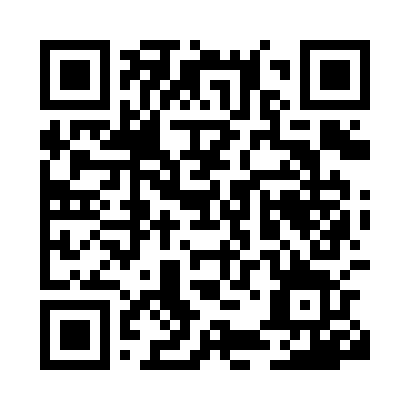 Prayer times for Kis'ovtsi, BulgariaMon 1 Apr 2024 - Tue 30 Apr 2024High Latitude Method: Angle Based RulePrayer Calculation Method: Muslim World LeagueAsar Calculation Method: HanafiPrayer times provided by https://www.salahtimes.comDateDayFajrSunriseDhuhrAsrMaghribIsha1Mon5:226:591:215:517:449:162Tue5:206:571:215:527:459:173Wed5:186:561:215:527:469:194Thu5:156:541:205:537:489:205Fri5:136:521:205:547:499:226Sat5:116:511:205:557:509:237Sun5:096:491:205:557:519:258Mon5:076:471:195:567:529:269Tue5:056:451:195:577:539:2710Wed5:036:441:195:587:549:2911Thu5:016:421:185:587:569:3012Fri4:596:401:185:597:579:3213Sat4:576:391:186:007:589:3314Sun4:556:371:186:017:599:3515Mon4:536:351:176:018:009:3716Tue4:516:341:176:028:019:3817Wed4:496:321:176:038:029:4018Thu4:476:311:176:048:049:4119Fri4:456:291:176:048:059:4320Sat4:436:271:166:058:069:4421Sun4:416:261:166:068:079:4622Mon4:396:241:166:068:089:4823Tue4:376:231:166:078:099:4924Wed4:346:211:166:088:119:5125Thu4:326:201:156:088:129:5226Fri4:306:181:156:098:139:5427Sat4:286:171:156:108:149:5628Sun4:266:151:156:118:159:5729Mon4:246:141:156:118:169:5930Tue4:226:131:156:128:1710:01